ПРАЙС-ЛИСТ  ООО «ТЭК «АНП-Карго»ПРАЙС-ЛИСТ  ООО «ТЭК «АНП-Карго»ПРАЙС-ЛИСТ  ООО «ТЭК «АНП-Карго»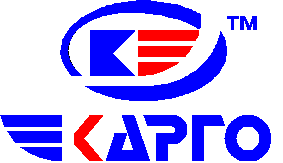 г. Челябинск, ул. Молдавская, 19  , ИНН 7448178247,    ПРИЁМ ЗАЯВОК КРУГЛОСУТОЧНО:  730-99-99  (многоканальный)г. Челябинск, ул. Молдавская, 19  , ИНН 7448178247,    ПРИЁМ ЗАЯВОК КРУГЛОСУТОЧНО:  730-99-99  (многоканальный)г. Челябинск, ул. Молдавская, 19  , ИНН 7448178247,    ПРИЁМ ЗАЯВОК КРУГЛОСУТОЧНО:  730-99-99  (многоканальный)НДС не предусмотрен 15.04.2016 года15.04.2016 года15.04.2016 года15.04.2016 года15.04.2016 годаУСЛУГА ГРУЗОПЕРЕВОЗКИ ЕД. ИЗМЕД. ИЗМГазель-тент./будка/изотерм. 1,5 тГазель-тент./будка/изотерм. 1,5 тГазель-тент./будка/изотерм. 1,5 тГазель высокая, г\п, удлин., реф.Газель высокая, г\п, удлин., реф.1. В ГОРОДСКОЙ ЧЕРТЕ  (БЕЗ ВЫЕЗДА ЗА ПОСТ ГИБДД)                                                                                                                             (СТОИМОСТЬ = ЧАСОВОЙ ТАРИФ  +  ДОПОЛНИТЕЛЬНЫЕ УСЛУГИ)1. В ГОРОДСКОЙ ЧЕРТЕ  (БЕЗ ВЫЕЗДА ЗА ПОСТ ГИБДД)                                                                                                                             (СТОИМОСТЬ = ЧАСОВОЙ ТАРИФ  +  ДОПОЛНИТЕЛЬНЫЕ УСЛУГИ)1. В ГОРОДСКОЙ ЧЕРТЕ  (БЕЗ ВЫЕЗДА ЗА ПОСТ ГИБДД)                                                                                                                             (СТОИМОСТЬ = ЧАСОВОЙ ТАРИФ  +  ДОПОЛНИТЕЛЬНЫЕ УСЛУГИ)1. В ГОРОДСКОЙ ЧЕРТЕ  (БЕЗ ВЫЕЗДА ЗА ПОСТ ГИБДД)                                                                                                                             (СТОИМОСТЬ = ЧАСОВОЙ ТАРИФ  +  ДОПОЛНИТЕЛЬНЫЕ УСЛУГИ)1. В ГОРОДСКОЙ ЧЕРТЕ  (БЕЗ ВЫЕЗДА ЗА ПОСТ ГИБДД)                                                                                                                             (СТОИМОСТЬ = ЧАСОВОЙ ТАРИФ  +  ДОПОЛНИТЕЛЬНЫЕ УСЛУГИ)1. В ГОРОДСКОЙ ЧЕРТЕ  (БЕЗ ВЫЕЗДА ЗА ПОСТ ГИБДД)                                                                                                                             (СТОИМОСТЬ = ЧАСОВОЙ ТАРИФ  +  ДОПОЛНИТЕЛЬНЫЕ УСЛУГИ)1. В ГОРОДСКОЙ ЧЕРТЕ  (БЕЗ ВЫЕЗДА ЗА ПОСТ ГИБДД)                                                                                                                             (СТОИМОСТЬ = ЧАСОВОЙ ТАРИФ  +  ДОПОЛНИТЕЛЬНЫЕ УСЛУГИ)1. В ГОРОДСКОЙ ЧЕРТЕ  (БЕЗ ВЫЕЗДА ЗА ПОСТ ГИБДД)                                                                                                                             (СТОИМОСТЬ = ЧАСОВОЙ ТАРИФ  +  ДОПОЛНИТЕЛЬНЫЕ УСЛУГИ)1 час работы по городу (МИНИМУМ)руб.руб.3603603605505501,5 часа работы по городуруб.руб.5405405408258252 часа работы и более, каждый часруб.руб.360360360550550Ночной тариф  (с 22-00 до 06-00) руб./часруб./км610161676019Экспедирование НЕ БОЛЕЕ ДВУХ ТОЧЕКруб.руб.380380380380380Экспедирование В ТРИ И БОЛЕЕ ТОЧЕК (каждая точка)руб./точкаруб./точка145145145145145Буксировкаруб./часруб./час5105105105105102. ПРИГОРОД (ПРИ ВЫЕЗДЕ ЗА ПОСТ ГИБДД)2. ПРИГОРОД (ПРИ ВЫЕЗДЕ ЗА ПОСТ ГИБДД)2. ПРИГОРОД (ПРИ ВЫЕЗДЕ ЗА ПОСТ ГИБДД)2. ПРИГОРОД (ПРИ ВЫЕЗДЕ ЗА ПОСТ ГИБДД)2. ПРИГОРОД (ПРИ ВЫЕЗДЕ ЗА ПОСТ ГИБДД)2. ПРИГОРОД (ПРИ ВЫЕЗДЕ ЗА ПОСТ ГИБДД)2. ПРИГОРОД (ПРИ ВЫЕЗДЕ ЗА ПОСТ ГИБДД)2. ПРИГОРОД (ПРИ ВЫЕЗДЕ ЗА ПОСТ ГИБДД)Фиксированная доплата за ВЫЕЗДруб.руб.260260260260260До 20 км (вкл.) в одно направление от крайней точки погрузкиЧАСОВОЙ ТАРИФ + ВЫЕЗДЧАСОВОЙ ТАРИФ + ВЫЕЗДЧАСОВОЙ ТАРИФ + ВЫЕЗДЧАСОВОЙ ТАРИФ + ВЫЕЗДЧАСОВОЙ ТАРИФ + ВЫЕЗДЧАСОВОЙ ТАРИФ + ВЫЕЗДЧАСОВОЙ ТАРИФ + ВЫЕЗДОт 21км  до 100 км (вкл.) в одно направление от крайней точки погрузкиЧАСОВОЙ ТАРИФ (при нескольких точках  погрузки в городе) + КИЛОМЕТРАЖ (в оба направления)ЧАСОВОЙ ТАРИФ (при нескольких точках  погрузки в городе) + КИЛОМЕТРАЖ (в оба направления)ЧАСОВОЙ ТАРИФ (при нескольких точках  погрузки в городе) + КИЛОМЕТРАЖ (в оба направления)ЧАСОВОЙ ТАРИФ (при нескольких точках  погрузки в городе) + КИЛОМЕТРАЖ (в оба направления)ЧАСОВОЙ ТАРИФ (при нескольких точках  погрузки в городе) + КИЛОМЕТРАЖ (в оба направления)ЧАСОВОЙ ТАРИФ (при нескольких точках  погрузки в городе) + КИЛОМЕТРАЖ (в оба направления)ЧАСОВОЙ ТАРИФ (при нескольких точках  погрузки в городе) + КИЛОМЕТРАЖ (в оба направления)От 21км  до 100 км (вкл.) в одно направление от крайней точки погрузкируб.руб.1616191919ПРИГОРОД: СУММАРНОЕ БЕСПЛАТНОЕ ВРЕМЯ ПОГРУЗКА+РАЗГРУЗКА = 60 мин.ПРИГОРОД: СУММАРНОЕ БЕСПЛАТНОЕ ВРЕМЯ ПОГРУЗКА+РАЗГРУЗКА = 60 мин.ПРИГОРОД: СУММАРНОЕ БЕСПЛАТНОЕ ВРЕМЯ ПОГРУЗКА+РАЗГРУЗКА = 60 мин.ПРИГОРОД: СУММАРНОЕ БЕСПЛАТНОЕ ВРЕМЯ ПОГРУЗКА+РАЗГРУЗКА = 60 мин.ПРИГОРОД: СУММАРНОЕ БЕСПЛАТНОЕ ВРЕМЯ ПОГРУЗКА+РАЗГРУЗКА = 60 мин.ПРИГОРОД: СУММАРНОЕ БЕСПЛАТНОЕ ВРЕМЯ ПОГРУЗКА+РАЗГРУЗКА = 60 мин.ПРИГОРОД: СУММАРНОЕ БЕСПЛАТНОЕ ВРЕМЯ ПОГРУЗКА+РАЗГРУЗКА = 60 мин.ПРИГОРОД: СУММАРНОЕ БЕСПЛАТНОЕ ВРЕМЯ ПОГРУЗКА+РАЗГРУЗКА = 60 мин.3. МЕЖГОРОД (от 101 км в одно направление)СТОИМОСТЬ = ГОРОДСКОЙ ТАРИФ (ПРИ НЕСКОЛЬКИХ ТОЧКАХ  ПОГРУЗКИ В ГОРОДЕ)  +  ДОП.УСЛУГИ  +  КИЛОМЕТРАЖ В ОБА НАПРАВЛЕНИЯ (ОТ КРАЙНЕЙ ТОЧКИ ПОГРУЗКИ).3. МЕЖГОРОД (от 101 км в одно направление)СТОИМОСТЬ = ГОРОДСКОЙ ТАРИФ (ПРИ НЕСКОЛЬКИХ ТОЧКАХ  ПОГРУЗКИ В ГОРОДЕ)  +  ДОП.УСЛУГИ  +  КИЛОМЕТРАЖ В ОБА НАПРАВЛЕНИЯ (ОТ КРАЙНЕЙ ТОЧКИ ПОГРУЗКИ).3. МЕЖГОРОД (от 101 км в одно направление)СТОИМОСТЬ = ГОРОДСКОЙ ТАРИФ (ПРИ НЕСКОЛЬКИХ ТОЧКАХ  ПОГРУЗКИ В ГОРОДЕ)  +  ДОП.УСЛУГИ  +  КИЛОМЕТРАЖ В ОБА НАПРАВЛЕНИЯ (ОТ КРАЙНЕЙ ТОЧКИ ПОГРУЗКИ).3. МЕЖГОРОД (от 101 км в одно направление)СТОИМОСТЬ = ГОРОДСКОЙ ТАРИФ (ПРИ НЕСКОЛЬКИХ ТОЧКАХ  ПОГРУЗКИ В ГОРОДЕ)  +  ДОП.УСЛУГИ  +  КИЛОМЕТРАЖ В ОБА НАПРАВЛЕНИЯ (ОТ КРАЙНЕЙ ТОЧКИ ПОГРУЗКИ).3. МЕЖГОРОД (от 101 км в одно направление)СТОИМОСТЬ = ГОРОДСКОЙ ТАРИФ (ПРИ НЕСКОЛЬКИХ ТОЧКАХ  ПОГРУЗКИ В ГОРОДЕ)  +  ДОП.УСЛУГИ  +  КИЛОМЕТРАЖ В ОБА НАПРАВЛЕНИЯ (ОТ КРАЙНЕЙ ТОЧКИ ПОГРУЗКИ).3. МЕЖГОРОД (от 101 км в одно направление)СТОИМОСТЬ = ГОРОДСКОЙ ТАРИФ (ПРИ НЕСКОЛЬКИХ ТОЧКАХ  ПОГРУЗКИ В ГОРОДЕ)  +  ДОП.УСЛУГИ  +  КИЛОМЕТРАЖ В ОБА НАПРАВЛЕНИЯ (ОТ КРАЙНЕЙ ТОЧКИ ПОГРУЗКИ).3. МЕЖГОРОД (от 101 км в одно направление)СТОИМОСТЬ = ГОРОДСКОЙ ТАРИФ (ПРИ НЕСКОЛЬКИХ ТОЧКАХ  ПОГРУЗКИ В ГОРОДЕ)  +  ДОП.УСЛУГИ  +  КИЛОМЕТРАЖ В ОБА НАПРАВЛЕНИЯ (ОТ КРАЙНЕЙ ТОЧКИ ПОГРУЗКИ).3. МЕЖГОРОД (от 101 км в одно направление)СТОИМОСТЬ = ГОРОДСКОЙ ТАРИФ (ПРИ НЕСКОЛЬКИХ ТОЧКАХ  ПОГРУЗКИ В ГОРОДЕ)  +  ДОП.УСЛУГИ  +  КИЛОМЕТРАЖ В ОБА НАПРАВЛЕНИЯ (ОТ КРАЙНЕЙ ТОЧКИ ПОГРУЗКИ).Тариф (от крайней точки погрузки)руб./км.руб./км.14141416161 час простоя на межгородеруб./часруб./час360360360550550Ночь простоя на межгородеруб./ночьруб./ночь14501450145014501450Экспедирование                                           до 100 кмруб.руб.410410410510510Экспедирование                                      от 100 до 300 кмруб.руб.510510510610610Экспедирование                                     от 300 до 1000 кмруб.руб.850850850940940Экспедирование                                     свыше 1000 кмруб.руб.15301530153016201620БЕСПЛАТНОЕ ВРЕМЯ НА ПОГРУЗКУ - 60 МИНУТ, НА РАЗГРУЗКУ - 60 МИНУТБЕСПЛАТНОЕ ВРЕМЯ НА ПОГРУЗКУ - 60 МИНУТ, НА РАЗГРУЗКУ - 60 МИНУТБЕСПЛАТНОЕ ВРЕМЯ НА ПОГРУЗКУ - 60 МИНУТ, НА РАЗГРУЗКУ - 60 МИНУТБЕСПЛАТНОЕ ВРЕМЯ НА ПОГРУЗКУ - 60 МИНУТ, НА РАЗГРУЗКУ - 60 МИНУТБЕСПЛАТНОЕ ВРЕМЯ НА ПОГРУЗКУ - 60 МИНУТ, НА РАЗГРУЗКУ - 60 МИНУТБЕСПЛАТНОЕ ВРЕМЯ НА ПОГРУЗКУ - 60 МИНУТ, НА РАЗГРУЗКУ - 60 МИНУТБЕСПЛАТНОЕ ВРЕМЯ НА ПОГРУЗКУ - 60 МИНУТ, НА РАЗГРУЗКУ - 60 МИНУТБЕСПЛАТНОЕ ВРЕМЯ НА ПОГРУЗКУ - 60 МИНУТ, НА РАЗГРУЗКУ - 60 МИНУТ5. НАЦЕНКИ, ДОПЛАТЫ И ОГРАНИЧЕНИЯ5. НАЦЕНКИ, ДОПЛАТЫ И ОГРАНИЧЕНИЯ5. НАЦЕНКИ, ДОПЛАТЫ И ОГРАНИЧЕНИЯ5. НАЦЕНКИ, ДОПЛАТЫ И ОГРАНИЧЕНИЯ5. НАЦЕНКИ, ДОПЛАТЫ И ОГРАНИЧЕНИЯ5. НАЦЕНКИ, ДОПЛАТЫ И ОГРАНИЧЕНИЯ5. НАЦЕНКИ, ДОПЛАТЫ И ОГРАНИЧЕНИЯ5. НАЦЕНКИ, ДОПЛАТЫ И ОГРАНИЧЕНИЯПогрузка-разгрузка с заносом груза (минимум 2 часа)руб./часруб./час320320320320320Крепление груза в автомашине средствами и силами водителяруб.руб.300300300300300Разгрузка машины без заноса грузаруб.руб.320320320320320Перегруз (загрузка более 1.5 тн)руб./кгруб./кг22222Растентовка по просьбе клиента руб.руб.300300300300300Отказ от поданной машиныруб.руб.360360360550550Кислородные баллоны по городу (минимум 2 часа)руб./часруб./час560560560610610Металлолом (с документами)руб./часруб./час660660660760760Бортовая машина (минимум 2 часа)руб.руб.720720720110011006. ПРАВИЛА РАСЧЕТА И ОКРУГЛЕНИЯ ВРЕМЕНИ (заявка, разгрузка/погрузка)6. ПРАВИЛА РАСЧЕТА И ОКРУГЛЕНИЯ ВРЕМЕНИ (заявка, разгрузка/погрузка)6. ПРАВИЛА РАСЧЕТА И ОКРУГЛЕНИЯ ВРЕМЕНИ (заявка, разгрузка/погрузка)6. ПРАВИЛА РАСЧЕТА И ОКРУГЛЕНИЯ ВРЕМЕНИ (заявка, разгрузка/погрузка)6. ПРАВИЛА РАСЧЕТА И ОКРУГЛЕНИЯ ВРЕМЕНИ (заявка, разгрузка/погрузка)6. ПРАВИЛА РАСЧЕТА И ОКРУГЛЕНИЯ ВРЕМЕНИ (заявка, разгрузка/погрузка)6. ПРАВИЛА РАСЧЕТА И ОКРУГЛЕНИЯ ВРЕМЕНИ (заявка, разгрузка/погрузка)6. ПРАВИЛА РАСЧЕТА И ОКРУГЛЕНИЯ ВРЕМЕНИ (заявка, разгрузка/погрузка)Превышение времени до 10 мин (вкл.)округление   до 0 минокругление   до 0 минокругление   до 0 минокругление   до 0 минокругление   до 0 минокругление   до 0 минокругление   до 0 минПревышение времени свыше 10 минокругление  до 30 минокругление  до 30 минокругление  до 30 минокругление  до 30 минокругление  до 30 минокругление  до 30 минокругление  до 30 мин